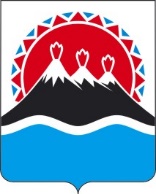 П О С Т А Н О В Л Е Н И ЕПРАВИТЕЛЬСТВАКАМЧАТСКОГО КРАЯ[Дата регистрации] № [Номер документа]г. Петропавловск-КамчатскийВ соответствии со статьей 781 Бюджетного кодекса Российской ФедерацииПРАВИТЕЛЬСТВО ПОСТАНОВЛЯЕТ:1. Утвердить порядок определения объема и предоставления из краевого бюджета субсидии Камчатскому краевому Союзу родовых-семейных рыболовецких общин коренных малочисленных народов Севера, Сибири и Дальнего Востока «Кизвизвэчъ» (КИЖУЧ) в целях финансового обеспечения затрат, связанных с оказанием услуг по выпуску книг, газет и другой печатной продукции, посвященной культурному и социально-экономическому развитию коренных малочисленных народов Севера, Сибири и Дальнего Востока Российской Федерации, проживающих в Камчатском крае, изданной в том числе на национальных языках коренных малочисленных народов, в 2023 году, согласно приложению к настоящему постановлению.  2. Настоящее постановление вступает в силу со дня его официального опубликования[горизонтальный штамп подписи 1]Приложение 1 к постановлениюПравительства Камчатского краяПорядокопределения объема и предоставления из краевого бюджета субсидии Камчатскому краевому Союзу родовых-семейных рыболовецких общин коренных малочисленных народов Севера, Сибири и Дальнего Востока «Кизвизвэчъ» (КИЖУЧ) в целях финансового обеспечения затрат, связанных с оказанием услуг по выпуску книг, газет и другой печатной продукции, посвященной культурному и социально-экономическому развитию коренных малочисленных народов Севера, Сибири и Дальнего Востока Российской Федерации, проживающих в Камчатском крае, изданной в том числе на национальных языках коренных малочисленных народов, в 2023 году1. Настоящий Порядок регулирует вопросы определения объема и условий предоставления из краевого бюджета субсидии Камчатскому краевому союзу родовых-семейных рыболовецких общин коренных малочисленных народов Севера, Сибири и Дальнего Востока «Кизвизвэчъ» (КИЖУЧ) (далее – Организация) на финансовое обеспечение затрат, связанных с оказанием услуг по выпуску книг, газет и другой печатной продукции, посвященной культурному и социально-экономическому развитию коренных малочисленных народов Севера, Сибири и Дальнего Востока Российской Федерации, проживающих в Камчатском крае (далее – коренные малочисленные народы), изданной в том числе на национальных языках коренных малочисленных народов, в 2023 году (далее – Субсидия), в целях достижения результатов основного мероприятия 3.4 «Сохранение и развитие национальной культуры, традиций и обычаев коренных малочисленных народов Севера, Сибири и Дальнего Востока» подпрограммы 3 «Устойчивое развитие коренных малочисленных народов Севера, Сибири и Дальнего Востока, проживающих в Камчатском крае» государственной программы Камчатского края «Реализация государственной национальной политики и укрепление гражданского единства в Камчатском крае», утвержденной постановлением Правительства Камчатского края от 29.11.2013 № 546-П (далее – основное мероприятие). 2. Министерство развития гражданского общества и молодежи Камчатского края (далее – Министерство) осуществляет функции главного распорядителя бюджетных средств, до которого в соответствии с бюджетным законодательством Российской Федерации как получателя бюджетных средств доведены лимиты бюджетных обязательств на предоставление Субсидии на соответствующий финансовый год и плановый период.Субсидия предоставляется в пределах лимитов бюджетных обязательств, доведенных в установленном порядке до Министерства. Субсидия носит целевой характер и не может быть израсходована на цели, не предусмотренные настоящим Порядком. Сведения о Субсидии размещаются на едином портале бюджетной системы Российской Федерации в информационно-телекоммуникационной сети «Интернет» (в разделе единого портала) не позднее 15-го рабочего дня, следующего за днем принятия закона о бюджете (закона о внесении изменений в закон о бюджете).3. К направлению расходов в рамках достижения цели, указанной в части первой настоящего Порядка, относится печать, резка, фальцовка, предпечатная подготовка буклетов, посвященных культурным и историческим традициям коренных малочисленных народов.4. Условием предоставления Субсидии является соответствие Организации на первое число месяца, предшествующего месяцу, в котором планируется заключение соглашения о предоставлении Субсидии (далее – Соглашение), следующим требованиям:1) Организация не находится в процессе реорганизации (за исключением реорганизации в форме присоединения к Организации другого юридического лица), ликвидации, в отношении нее не введена процедура банкротства, деятельность Организации не приостановлена в порядке, предусмотренном законодательством Российской Федерации;2) в реестре дисквалифицированных лиц отсутствуют сведения о дисквалифицированных руководителе, членах коллегиального исполнительного органа, лице, исполняющем функции единоличного исполнительного органа, или главном бухгалтере Организации;3) Организация не является иностранным юридическим лицом, в том числе местом регистрации которого является государство или территория, включенные в утверждаемый Министерством финансов Российской Федерации перечень государств и территорий, используемых для промежуточного (офшорного) владения активами в Российской Федерации (далее – офшорные компании), а также российским юридическим лицом, в уставном (складочном) капитале которого доля прямого или косвенного (через третьих лиц) участия офшорных компаний в совокупности превышает 25 процентов (если иное не предусмотрено законодательством Российской Федерации). При расчете доли участия офшорных компаний в капитале российских юридических лиц не учитывается прямое и (или) косвенное участие офшорных компаний в капитале публичных акционерных обществ (в том числе со статусом международной компании), акции которых обращаются на организованных торгах в Российской Федерации, а также косвенное участие таких офшорных компаний в капитале других российских юридических лиц, реализованное через участие в капитале указанных публичных акционерных обществ;4) Организация не получает средства из краевого бюджета на основании иных нормативных правовых актов Камчатского края на цели, установленные настоящим Порядком.5. Субсидия предоставляется Организации в соответствии с Соглашением, заключаемым Министерством с Организацией. Соглашение, дополнительное соглашение к Соглашению, в том числе дополнительное соглашение о расторжении Соглашения (при необходимости) заключаются в соответствии с типовой формой, утвержденной Министерством финансов Камчатского края. 6. Для получения Субсидии Организация представляет в Министерство следующие документы:1) заявку на предоставление Субсидии, подписанную руководителем Организации, по форме, утвержденной Министерством, содержащую в том числе информацию о соответствии Организации условию, указанному в части 4 настоящего Порядка;2) заверенную копию устава;3) смету по направлению расходов, предусмотренных частью 3 настоящего Порядка. 7. Документы, указанные в части 6 настоящего Порядка, подлежат обязательной регистрации в день их поступления в Министерство.Министерство в течение 5 рабочих дней со дня получения документов, указанных в части 6 настоящего Порядка, в рамках межведомственного электронного взаимодействия получает в отношении Организации сведения из Единого государственного реестра юридических лиц, а также делает сверку информации по пункту 2 части 4 настоящего Порядка на официальном сайте Федеральной налоговой службы на странице «Поиск сведений в реестре дисквалифицированных лиц».8. Министерство в течение 10 рабочих дней со дня получения документов, указанных в части 6 настоящего Порядка, рассматривает полученные документы и сведения, указанные в частях 6 и 7 настоящего Порядка, проверяет Организацию на соответствие требованиям, установленным частью 4 настоящего Порядка, и принимает решение о предоставлении Субсидии либо об отказе в предоставлении Субсидии.9. Основаниями для отказа в предоставлении Субсидии являются:1) несоответствие Организации условию и требованиям предоставления Субсидии, указанным в части 4 настоящего Порядка;2) несоответствие представленных Организацией документов требованиям, установленным частью 6 настоящего Порядка;3) непредставление или представление не в полном объеме Организацией документов, указанных в части 6 настоящего Порядка;4) установление факта недостоверности представленной Организацией информации.10. В случае принятия решения об отказе в предоставлении Субсидии Министерство в течение 10 рабочих дней со дня получения документов, указанных в части 6 настоящего Порядка, направляет в адрес Организации уведомление о принятом решении с обоснованием причин отказа посредством почтового отправления или на адрес электронной почты, или иным способом, обеспечивающим подтверждение получения указанного уведомления.11. Отказ не препятствует повторной подаче документов после устранения Организацией причин отказа.12. В случае принятия решения о предоставлении Субсидии Министерство в течение 10 рабочих дней со дня принятия такого решения направляет Организации проект Соглашения о предоставлении Субсидии в двух экземплярах для подписания посредством почтового отправления или на адрес электронной почты, или иным способом, обеспечивающим подтверждение получения указанного проекта Организацией.Организация в течение 5 рабочих дней со дня получения проекта Соглашения подписывает и возвращает в Министерство два экземпляра проекта Соглашения.Министерство в течение 5 рабочих дней со дня получения двух экземпляров проекта Соглашения подписывает их со своей стороны. Один экземпляр Соглашения направляется Министерством в течение 5 рабочих дней со дня подписания почтовым отправлением с уведомлением на почтовый адрес Организации.В случае непоступления в Министерство двух экземпляров подписанного Соглашения в течение 15 рабочих дней со дня получения Организацией проекта Соглашения Организация признается уклонившейся от заключения Соглашения.13. Обязательными условиями предоставления Субсидии, включаемыми в Соглашение и договоры (соглашения), заключенные в целях исполнения обязательств по Соглашению, являются: 1) согласие соответственно Организации и лиц, являющихся поставщиками (подрядчиками, исполнителями) по договорам (соглашениям), заключенным в целях исполнения обязательств по Соглашению (за исключением государственных (муниципальных) унитарных предприятий, хозяйственных товариществ и обществ с участием публично-правовых образований в их уставных (складочных) капиталах, а также коммерческих организаций с участием таких товариществ и обществ в их уставных (складочных) капиталах), на осуществление в отношении них проверок Министерством соблюдения ими порядка и условий предоставления Субсидии, в том числе в части достижения результатов предоставления Субсидии, а также проверок органами государственного финансового контроля в соответствии со статьями 2681 и 2692 Бюджетного кодекса Российской Федерации;2) запрет приобретения Организацией, а также иными юридическими лицами, получающими средства на основании договоров, заключенных с Организацией за счет полученных средств иностранной валюты, за исключением операций, осуществляемых в соответствии с валютным законодательством Российской Федерации при закупке (поставке) высокотехнологичного импортного оборудования, сырья и комплектующих изделий, а также связанных с достижением результатов предоставления этих средств иных операций.14. Обязательным условием предоставления Субсидии, включаемым в Соглашение, является согласование новых условий Соглашения или заключение дополнительного соглашения о расторжении Соглашения при недостижении согласия по новым условиям в случае уменьшения Министерству ранее доведенных лимитов бюджетных обязательств, приводящего к невозможности предоставления Субсидии в размере, определенном в Соглашении.15. Субсидия предоставляется в размере 200 000,00 (двести тысяч) рублей. 16. Министерство перечисляет Субсидию на расчетный счет, открытый Организацией в кредитной организации, реквизиты которого указаны в заявке на предоставление Субсидии и в Соглашении, в течение 30 календарных дней со дня заключения Соглашения.17. Организация предоставляет в Министерство в срок не реже одного раза в квартал отчет о достижении результата предоставления Субсидии и об осуществлении расходов, источником финансового обеспечения которых является Субсидия, по форме согласно приложению к Соглашению, с приложением документов, подтверждающих фактически произведенные затраты.18. Эффективность использования Субсидии оценивается Министерством на основании представленных Организацией отчета о достижении значения результата предоставления Субсидии и отчета об использовании Субсидии.19. Результатом предоставления Субсидии является количество экземпляров буклетов, посвященных культурным и историческим традициям коренных малочисленных народов, изданных Организацией по состоянию на 1 декабря 2023 года. Значение результата устанавливается в Соглашении.20. Министерство осуществляет проверки соблюдения Организацией, а также лицами, являющимися поставщиками (подрядчиками, исполнителями) по договорам (соглашениям), заключенным в целях исполнения обязательств по Соглашению, порядка и условий предоставления Субсидии, в том числе в части достижения результата предоставления Субсидии, а орган государственного финансового контроля осуществляет проверки в соответствии со статьями 2681 и 2692 Бюджетного кодекса Российской Федерации.21. Мониторинг достижения результата предоставления Субсидии, исходя из достижения значений результата предоставления Субсидии, определенных Соглашением, и событий, отражающих факт завершения соответствующего мероприятия по получению результата предоставления Субсидии (контрольная точка), в порядке и по формам, которые установлены Министерством финансов Российской Федерации, осуществляется Министерством и Министерством финансов Камчатского края.22. В случае выявления, в том числе по фактам проверок, проведенных Министерством и органами государственного финансового контроля в соответствии с частью 20 настоящего Порядка, нарушения порядка и условий предоставления Субсидии Организация обязана возвратить денежные средства в краевой бюджет в следующем порядке и сроки:1) в случае выявления нарушения органом государственного финансового контроля – на основании представления и (или) предписания органа государственного финансового контроля в сроки, указанные в представлении и (или) предписании;2) в случае выявления нарушения Министерством – в течение 20 рабочих дней со дня получения требования Министерства.23. Организация обязана возвратить средства Субсидии в краевой бюджет в следующих размерах: 1) в случае нарушения целей предоставления Субсидии – в размере нецелевого использования средств Субсидии;2) в случае нарушения условий и порядка предоставления Субсидии – в полном объеме;3) в случае недостижения значения результата предоставления Субсидии – в объеме, пропорциональном недостигнутому значению результата.24. Письменное требование о возврате средств Субсидии направляется Министерством Организации в течение 15 рабочих дней со дня выявления нарушений по фактам проверок, проведенных Министерством.25. В случае выявления, в том числе по фактам проверок, указанных в части 20 настоящего Порядка, лица, получившие средства на основании договоров, заключенных с Организацией, обязаны возвратить в сроки, не превышающие сроки, указанные в части 22 настоящего Порядка, средства, полученные за счет средств Субсидии, на счет Организации в целях последующего возврата указанных средств Организацией в краевой бюджет в срок не позднее 10 рабочих дней со дня поступления денежных средств на ее счет.Письменное требование о возврате средств, полученных за счет средств Субсидии, направляется Министерством лицам, получившим средства на основании договоров, заключенных с Организацией, и нарушившим порядок и условия предоставления Субсидии, в течение 15 рабочих дней со дня выявления нарушений по фактам проверок, проведенных Министерством. В случае невозврата лицами, указанными в абзаце первом настоящей части, средств, полученных за счет средств Субсидии, на счет Организации в сроки, указанные в требовании о возврате средств, полученных за счет средств Субсидии, Организация принимает необходимые меры по взысканию подлежащих возврату в краевой бюджет средств, полученных за счет средств Субсидии, в судебном порядке в срок не позднее 30 рабочих дней со дня, когда Организации стало известно о неисполнении лицами, указанными в абзаце первом настоящей части, обязанности возвратить средства, полученные за счет средств Субсидии, на счет Организации.26. Остаток Субсидии, неиспользованный в отчетном финансовом году, подлежит возврату в краевой бюджет на лицевой счет Министерства не позднее 15 февраля очередного финансового года.27. При невозврате средств Субсидии в сроки, установленные частью 22 настоящего Порядка, Министерство принимает необходимые меры по взысканию подлежащей возврату в краевой бюджет Субсидии в судебном порядке в срок не позднее 30 рабочих дней со дня, когда Министерству стало известно о неисполнении получателем Субсидии обязанности возвратить средства Субсидии в краевой бюджет.Об утверждении порядка определения объема и предоставления из краевого бюджета субсидии Камчатскому краевому Союзу родовых-семейных рыболовецких общин коренных малочисленных народов Севера, Сибири и Дальнего Востока «Кизвизвэчъ» (КИЖУЧ) в целях финансового обеспечения затрат, связанных с оказанием услуг по выпуску книг, газет и другой печатной продукции, посвященной культурному и социально-экономическому развитию коренных малочисленных народов Севера, Сибири и Дальнего Востока Российской Федерации, проживающих в Камчатском крае, изданной в том числе на национальных языках коренных малочисленных народов, в 2023 годуПредседатель Правительства Камчатского краяЕ.А. Чекинот[REGDATESTAMP]№[REGNUMSTAMP]